The Black Dog Deli Yoxford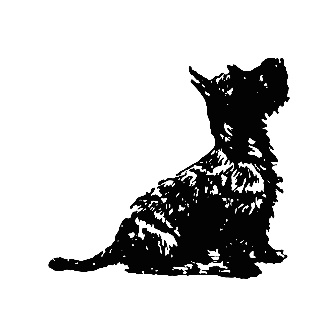 Breakfast - 11amFilo & Twine Sourdough Toast, Local Butter & Jam 4Black Dog Fruit & Nut Granola, Greek Yoghurt, Berry Compote & Dark Chocolate Shavings 6.5Avocado on Sourdough Toast, Poached Hens Egg 8.5+ Pinney’s Smoked Salmon 2.5 | + Streaky Bacon 2Dry Cured Bramfield Streaky Bacon Sandwich & Bloody Mary Ketchup 6.5 (available all day)Small Plates – From 11amGreek Marinaded Olives 4.5Labneh, Courgette, Lime, Pomegranate, Coriander & Chilli with Filo & Twine Sourdough Crostini 7.5Hummus, Toasted Chickpeas, Roasted Piquillo Peppers with Filo & Twine Sourdough Crostini 7.5Pinney’s Smoked Salmon, Sour Cream, Caper Berries, Lemon & Dill with Toasted Filo & Twine Soda Bread 9Black Dog Bruschetta, Marinaded Tomatoes, Vegan Pesto & Rocket on Toasted Sourdough 7.5 + Burrata 4MeltsCubano - Pastrami, Smoked Bramfield Ham, Emmental, Dill Pickles & Honey Mustard Mayo 8.5Italiano – Pesto, Mozzarella, Chilli Jam & Basil 8East Coast - Bramfield Smoked Ham & Cheddar Toastie 7.5Salad BowlsSmall – choose one from our freshly prepared salads 5Salad Meze Bowl – A Main Course combination of all our daily salads, served with Hummus & Sourdough 12.5Baron Bigod Sharing BoardBaked Baron Bigod Brie, Truffle Honey, Toasted Sourdough Crostini, Lambs Leaf 18